 Fire Technology Occupations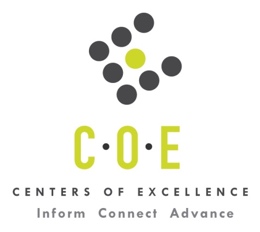 Labor Market Information ReportChabot CollegePrepared by the San Francisco Bay Center of Excellence for Labor Market ResearchJanuary 2019RecommendationBased on all available data, there appears to be a undersupply of Fire Technology workers compared to the demand for this cluster of occupations in the Bay region and in the East Bay sub-region (Alameda and Contra Costa Counties). The gap is about 127 students annually in the Bay region and 5 students annually in the East Bay Sub-Region.This report also provides student outcomes data on employment and earnings for programs on TOP 2133.00 - Fire Technology in the state and region. It is recommended that these data be reviewed to better understand how outcomes for students taking courses on this TOP code compare to potentially similar programs at colleges in the state and region, as well as to outcomes across all CTE programs at Chabot College and in the region. IntroductionThis report profiles Fire Technology Occupations in the 12 county Bay region and in the East Bay sub-region for the review of an existing program at Chabot College. Occupational DemandTable 1. Employment Outlook for Fire Technology Occupations in Bay RegionSource: EMSI 2018.4Bay Region includes Alameda, Contra Costa, Marin, Monterey, Napa, San Benito, San Francisco, San Mateo, Santa Clara, Santa Cruz, Solano and Sonoma CountiesTable 2. Employment Outlook for Fire Technology Occupations in East Bay Sub-RegionSource: EMSI 2018.4East Bay Sub-Region includes Alameda and Contra Costa CountiesJob Postings in Bay Region and East Bay Sub-RegionTable 3. Number of Job Postings by Occupation for latest 12 months (Jan 2018 - Dec 2018)Source: Burning GlassTable 4. Top Job Titles for Fire Technology Occupations for latest 12 months (Jan 2018 - Dec 2018)Source: Burning GlassIndustry ConcentrationTable 5. Industries hiring Fire Technology Workers in Bay RegionSource: EMSI 2018.4Table 6. Top Employers Posting Fire Technology Occupations in Bay and East Bay Sub-Region (Jan 2018 - Dec 2018)Source: Burning GlassEducational SupplyThere are 10 community colleges in the Bay Region issuing 441 awards annually on TOP 2133.00 - Fire Technology.  There are three colleges in the East Bay Sub-Region issuing 121 awards annually on this TOP code. Table 7. Awards on TOP 2133.00 - Fire Technology in the Bay RegionSource: IPEDS, Data Mart and LaunchboardNOTE: Headcount of students who took one or more courses is for 2016-17. The annual average for awards is 2014-17 unless there are only awards in 2016-17. The annual average for other postsecondary is for 2013-16.Gap AnalysisBased on the data included in this report, there is a labor market gap in the Bay region with 568 annual openings for the Fire Technology occupational cluster and 441 annual awards for an annual undersupply of 127 students. In the East Bay Sub-Region, there is a small gap with 126 annual openings and 121 annual awards for an annual undersupply of 5 students.Student OutcomesTable 8. Four Employment Outcomes Metrics for Students Who Took Courses on TOP 2133.00 - Fire TechnologySource: Launchboard Pipeline (version available on 1/16/19)Skills, Certifications and EducationTable 9. Top Skills for Fire Technology Occupations in Bay Region (Jan 2018 - Dec 2018)Source: Burning GlassTable 10. Certifications for Fire Technology Occupations in the Bay Region (Jan 2018 - Dec 2018)Note: 40% of records have been excluded because they do not include a certification. As a result, the chart below may not be representative of the full sample.Source: Burning GlassTable 11. Education Requirements for Fire Technology Occupations in Bay Region Note: 59% of records have been excluded because they do not include a degree level. As a result, the chart below may not be representative of the full sample.Source: Burning GlassMethodologyOccupations for this report were identified by use of skills listed in O*Net descriptions and job descriptions in Burning Glass. Labor demand data is sourced from Economic Modeling Specialists International (EMSI) occupation data and Burning Glass job postings data. Educational supply and student outcomes data is retrieved from multiple sources, including CTE Launchboard and CCCCO Data Mart.SourcesO*Net OnlineLabor Insight/Jobs (Burning Glass) Economic Modeling Specialists International (EMSI)  CTE LaunchBoard www.calpassplus.org/Launchboard/ Statewide CTE Outcomes SurveyEmployment Development Department Unemployment Insurance DatasetLiving Insight Center for Community Economic DevelopmentChancellor’s Office MIS systemContactsFor more information, please contact:Doreen O’Donovan, Data Research Analyst, for Bay Area Community College Consortium (BACCC) and Centers of Excellence (CoE), doreen@baccc.net or (831) 479-6481John Carrese, Director, San Francisco Bay Center of Excellence for Labor Market Research, jcarrese@ccsf.edu or (415) 267-6544First-Line Supervisors of Fire Fighting and Prevention Workers (SOC 33-1021): Directly supervise and coordinate activities of workers engaged in fire fighting and fire prevention and control.Entry-Level Educational Requirement: Postsecondary nondegree awardTraining Requirement: Moderate-term on-the-job trainingPercentage of Community College Award Holders or Some Postsecondary Coursework: 58%Fire Inspectors and Investigators (SOC 33-2021): Inspect buildings to detect fire hazards and enforce local ordinances and State laws, or investigate and gather facts to determine cause of fires and explosions.Entry-Level Educational Requirement: Postsecondary nondegree awardTraining Requirement: Moderate-term on-the-job trainingPercentage of Community College Award Holders or Some Postsecondary Coursework: 52%Firefighters (SOC 33-2011): Control and extinguish fires or respond to emergency situations where life, property, or the environment is at risk.  Duties may include fire prevention, emergency medical service, hazardous material response, search and rescue, and disaster assistance.Entry-Level Educational Requirement: Postsecondary nondegree awardTraining Requirement: Long-term on-the-job trainingPercentage of Community College Award Holders or Some Postsecondary Coursework: 61%Occupation 2017 Jobs2022 Jobs5-Yr Change5-Yr % Change5-Yr Open-ingsAnnual Open-ings10% Hourly WageMedian Hourly WageFirst-Line Supervisors of Fire Fighting and Prevention Workers69775760 9%5947$27.94 $61.38 Fire Inspectors and Investigators18520116 8%2219$31.30 $57.34 Firefighters7,5478,001454 6%593502$20.21 $40.73 Total8,4288,9585306%674568$21.10 $42.80 Occupation 2017 Jobs2022 Jobs5-Yr Change5-Yr % Change5-Yr Open-ingsAnnual Open-ings10% Hourly WageMedian Hourly WageFirst-Line Supervisors of Fire Fighting and Prevention Workers1151206 5%98$53.02 $77.91 Fire Inspectors and Investigators40422 5%44$36.03 $53.43 Firefighters1,7391,79960 3%127115$30.94 $45.71 TOTAL1,8941,96268 4%140126$32.38 $47.82 OccupationBay RegionEast BayFire Inspectors (33-2021.01)14852Municipal Fire Fighting and Prevention Supervisors (33-1021.01)12232Municipal Firefighters (33-2011.01)10640Forest Fire Fighting and Prevention Supervisors (33-1021.02)251Forest Firefighters (33-2011.02)144Total415129Common TitleBayEast BayCommon TitleBayEast BayFirefighter7734Fighter54Battalion Chief221Fire Marshal53Fire Chief206Inspector53Alarm Inspector195Specialist50Fire Sprinkler Foreman144Deputy Chief Health Officer, Medical Imaging40Fire Inspector116Deputy Marshal43Damage Prevention Awareness Spc,Senior103Leader40Sprinkler/Inspector87Medic44Chief70Assistant Marshal30Fire Sprinkler Inspector71Be The Boss And Set Own Rate30Coordinator60Captain32Equipment Operator60Deputy Chief31Technician62Field Chief30Alarm Specialist51Fire Inspector I32Industry – 6 Digit NAICS (No. American Industry Classification) CodesJobs in Industry (2017)Jobs in Industry (2022)% Change (2017-22)% in Industry (2017)Local Government, Excluding Education and Hospitals (903999)7,7527,8086%92.0%Federal Government, Military (901200)117117 (2%)1.4%All Other Support Services (561990)1031052%1.2%State Government, Excluding Education and Hospitals (902999)991007%1.2%Federal Government, Civilian, Excluding Postal Service (901199)89890%1.0%Convention and Trade Show Organizers (561920)848310%1.0%EmployerBayEmployerBayEmployerEast BayUS Army34Amenify3US Army22State of California24Arup3Johnson Controls Inc12Johnson Controls Incorporated17Bay Alarm Company3City Fremont9Todd Morris Fire Protection12City Hayward3County Contra Costa5Pacific Gas and Electric Company10City Oakland3County Alameda4City Fremont9City Redwood City3Todd Morris Fire 4Commercial Fire Protection Incorporated8City Sunnyvale3Alameda County3Daily Dispatch8Contra Costa County3City Oakland3County Contra Costa5County Of Monterey Auditor Controller3Contra Costa County3County Sonoma5Fiore Industries Incorporated3Pacific Gas and Electric Company3IBM5Hue & Cry, Inc3Stanley3National Testing Network5Presidio Incorporated3Bay Area Construction2Capstone Fire & Safety Management4Stanley3City Berkeley2City Vallejo4US Navy3City Hayward2County Alameda4Bay Alarm2Jr Wagner Fire Protection, Inc2Department Army4Bay Area Construction2Siemens2Restoration Management Company4Berkeley Turkish School2Tesla2Alameda County3California State University2Ares Corporation1CollegeSub-RegionTOP CodeHeadcountAssociatesCertificatesTotalCabrilloSanta Cruz & Monterey213300 1,402 20121Chabot East Bay213300 216 12214GavilanSanta Cruz & Monterey213300213Las PositasEast Bay213300 202 101121Los MedanosEast Bay213300 294 246386MissionSilicon Valley213300 420 2727MontereySanta Cruz & Monterey213300 607 225San FranciscoMid-Peninsula213300 348 145670San MateoMid-Peninsula213300 258 242347Santa RosaNorth Bay213300 578 32102134SolanoNorth Bay213300 183 10516Total Bay RegionTotal Bay Region 5,961  175  265  441 Total East Bay Sub-RegionTotal East Bay Sub-Region 863  46  76  121 2015-16Bay 
(All CTE Programs)Chabot College (All CTE Programs)State (2133.00)Bay (2133.00)East Bay (2133.00)Chabot College (2133.00)% Employed Four Quarters After Exit74%74%77%85%81%89%Median Quarterly Earnings Two Quarters After Exit$10,550$9,425$35,136$45,400$22,667$16,515Median % Change in Earnings46%71%37%34%55%95%% of Students Earning a Living Wage63%60%68%78%70%68%SkillPostingsSkillPostingsSkillPostingsFire Protection165Exercise Treadmill25Project Management18Repair103Spirometry25Life Support16Fire Suppression81Hand Tools24Customer Contact15Occupational Health and Safety48Public Health and Safety24Technical Training15Customer Service42Treadmill Test24Cleaning14Self-Contained Breathing Apparatus (SCBA)39Cardiopulmonary Resuscitation (CPR)23Wiring14Telecommunications32Emergency Medical Care23Chemistry13Budgeting30Schematic Diagrams22Inspection of Safety Equipment and/or Alarm Systems13HAZMAT28Staff Management22Power Tools13Scheduling28Training Programs21Prevention Activities13Emergency Services26Equipment Moving20Advanced Cardiac Life Support (ACLS)12Equipment Operation26Public administration20Safety Codes12Exercise Treadmill25Predictive / Preventative Maintenance19Claims Knowledge11Spirometry25Technical Inspections19Inspection Records11Fire Protection165Building Codes18Strategic Planning11CertificationPostingsCertificationPostingsDriver's License156CDL Class D9Emergency Medical Technician (EMT)61American Heart Association Certification8Firefighter41Certified Financial Planner (CFP)8Firefighter I33Driver/Operator Pumper8Certified Patient Account Technician23NICET II7Paramedic Certification21Fire Officer III6Firefighter II17HazMat Operations6Fire Officer15Cdl Class C5National Registry of Emergency Medical Technicians (NREMT)15HazMat Incident Commander5Fire Inspector I14Hazardous Materials Technician5Aerial Rescue and Fire Fighting (ARFF)13Security Clearance5Airport Firefighter12Wildland Firefighter5Fire Inspector12Board Certified/Board Eligible4First Aid Cpr Aed12Care+ Certification4Driver/Operator Mobile Water Supply11HazMat Technician4Fire Inspector II11Medical Examiner's License4Contractors License10Asbestos Worker3Education (minimum advertised)Latest 12 Mos. PostingsHigh school or vocational training118 (69%)Associate Degree9 (5%)Bachelor’s Degree or Higher44 (26%)